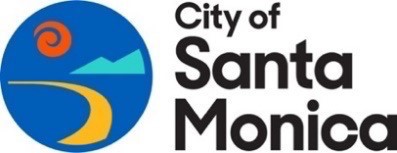 REGULAR MEETING MINUTESMEETING OF THE PUBLIC SAFETY REFORM AND OVERSIGHT COMMISSION Tuesday, May 2, 2023 6:00 P.M. Council Chambers 1685 Main Street, Santa Monica, CA 90401 NOTICE IS HEREBY GIVEN that a regular meeting of the PUBLIC SAFETY REFORM AND OVERSIGHT COMMISSION will be held at 6:00 p.m., on TUESDAY, May 2, 2023  Call to Order  Roll Call     Please note that Agenda Items may be reordered during the meeting at the discretion of the body.   Special Agenda Items    Discussion of using private email addresses and vote to amend bylaws to prohibit use of private emails by commissioners for any commission related communication.    Discussion of learning about other commissions practices regarding the issue, difficulty accessing emails due to ISD challenges.Commissioner Palazzolo moves to vote on the language “Commissioners must use email addresses provided by the City of Santa Monica for all commission related business and are expressly prohibited from using any other email accounts.” Seconded by Vice Chair Centeno. Substitute motion made by Commissioner Miller to table the issue for one month to allow for input from the City Attorney. No second and the motion fails. Vote on original motion fails, with 5 nos, 3 yeses, and 2 absencesDiscussion of proposal for city funded Brazilian Jujitsu training for SMPD officers and vote to send recommendations report to Council.  Discussion with input from SMPD about current practices and thoughts on recommendations.  Vice Chair Centeno votes to send the report to Council with recommendations, seconded by Commissioner Raman. Motion passes unanimously with 2 commissioners absent. Consent Calendar   Approve minutes from February and March meetings. Motion to approve the minutes from Palazzolo, second by McGlaughlin-BasseriStudy Session  Continued Items  Administrative Proceedings  Staff Administrative Items  Public Hearing  Resolutions  Written Communications    Public Safety Reform and Oversight Commission Member Discussion Items     Discussion of issues surrounding commissioner access to city emails.   Presentation regarding school safety from Commissioner Mohanty Interest in exploring types of training on social emotional issues SROs receive, learning about wraparound services for youth, school notification systems. Also interested in whether school staff receives de-escalation and breaking up fights and altercations. Lietenant Lucio provided insight on the City’s LEAD  program focuses on intervention and prevention strategies to help build leadership and practical skills among the youth they serve. Ana M. Jara.Chair creates new ad hoc committee for School Security Chaired by Commissioner Mohanty, with members Commissioner Scott and Commissioner McGlaughlin-Basseri. Requesting the reimagining public safety committee to evaluate SMPD’s role in addressing those with mental illness in the community and to return to the full commission with a report of recommendations.  Commissioner Miller moves to send the issue to the committee, seconded by Commissioner McGlaughlin-Basseri. Motion passes unanimously, with 2 absent commissioners. Ad Hoc Committee Status Reports  Accountability: Chair, Derek Devermont  Working with Use of Force committee to produce jujitsu report presented this evening. Commissioner Miller requests accountability committee to take a look at the amount of money SMPD spends on settlements or verdicts by population and compare that to what other cities are spending. Protests and Crowd Control: Chair, Dante Harrington  Reimagining Public Safety: Chair, Brian Stedge-Stroud Have been meeting with subject matter experts exploring pretextual stops and SB 50. Will be hearing from SMPD to explore local data. Following discussions with SMPD the committee will provide a report of recommendations. Use of Force: George Centeno, Derek Devermont  Presented report on jujitsu with accountability committee, explored funding through the education incentive the city offers to staff. Operations, Staffing and Budget: George Centeno  Community Engagement: Chair, Jaime Cruz, Angela Scott  Public Input: The Commission will provide time for additional public input on matters within its purview on items that were not on the agenda.  State law prohibits the Commission from taking any action on items not listed on the agenda, including issues raised under this agenda item.    Deputy Chief Jacob commits to holding an additional meeting to address OIR recommendations, Adjournment  in honor of Johnie Harold Scott, who peacefully transitioned on March 25, 2023 following a life of exemplary service and contribution to the areas of African studies, writing, television and film. He will be missed. STANDARDS OF BEHAVIOR THAT PROMOTE CIVILITY AT ALL PUBLIC MEETINGS:   Treat everyone courteously   Listen to others respectfully   Give open-minded consideration to all viewpoints   Focus on the issues and avoid personalizing debate   1.   	Embrace respectful disagreement and dissent as democratic rights, inherent components of an inclusive public process, and tools for forging sound decisions   WAYS TO PROVIDE PUBLIC COMMENT  If you are interested in providing public comment, there are several ways to participate: (1) Written public comment. In lieu of oral public comment, the public is strongly encouraged to submit written public comment on agenda items via email to publicsafetyreform@santamonica.gov. Written public comment submitted before 12:00 pm on the day of the meeting will be available for online viewing.  Please note the agenda item number in the subject line of your written comments.   (2) Oral public comment. Persons wishing to address the Public Safety Reform and Oversight Commission regarding items on the agenda must submit their name and address (optional) to the Commission’s Secretary before the public comment section is opened for that item.  Register to speak using the speaker cards prior to the meeting.  This agenda is available in alternate formats upon request.  If you require any special disability related accommodations (i.e. sign language interpreting, language interpretation, etc.), please contact the City Manager’s Office via Lisa.Parson@smgov.net  at least 1 day prior to the scheduled meeting.   This agenda is subject to change up to 72 hours prior to a regular meeting.  Please check the agenda for prior to the meeting for changes.   Transportation Information: Santa Monica Blue Bus Lines #2, #3, #5, #9 and the EXPO Line serve City Hall.  Parking is available on Main Street, on Olympic Drive, and in the Civic Center Parking Structure. CentenoyCruzeHarringtoneMcGlaughlin-BasserinMillernMohantynPalazzoloyRamanyScottnStedge-StroudnWinnemoreCentenoyCruzExcused absenceHarringtonExcused absenceMcGlaughlin-BasseriyMillerabstainMohantynPalazzoloyRamanyScottabstainStedge-StroudyWinnemoreDevermonty